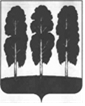 ДУМА БЕРЕЗОВСКОГО РАЙОНАХАНТЫ-МАНСИЙСКОГО АВТОНОМНОГО ОКРУГА – ЮГРЫ РЕШЕНИЕот 24 января 2024 года                                                                                            № 319пгт. БерезовоВ соответствии со статьей 15 Федерального закона от 06 октября 2003 года № 131-ФЗ «Об общих принципах организации местного самоуправления в Российской Федерации», пунктом 3.1. статьи 86, статьей 142.5. Бюджетного кодекса Российской Федерации, частью 3 статьи 6 устава Березовского района, решением Думы Березовского района от 19 марта 2015 года № 594 «Об утверждении Порядка заключения соглашений с органами местного самоуправления поселений, входящих в состав Березовского района, о передаче (принятии) осуществления части полномочий по решению вопросов местного значения», в целях эффективного решения вопросов местного значения, на основании решения Совета депутатов сельского поселения Саранпауль от 22 декабря 2023 года № 34 «О передаче осуществления части полномочий органов местного самоуправления сельского поселения Саранпауль по вопросу местного значения органам местного самоуправления Березовского района на 2024-2026 годы»,Дума района РЕШИЛА:	1. Принять осуществление полномочий органов местного самоуправления сельского поселения Саранпауль по решению вопросов местного значения органами местного самоуправления Березовского района на 2024-2026 годы:1.1. организация в границах поселения электро-, тепло-, газо- и водоснабжения населения, водоотведения, снабжения населения топливом в пределах полномочий, установленных законодательством Российской Федерации в части:1.1.1. организации обеспечения надежного теплоснабжения потребителей на территории поселения, в том числе принятие мер по организации обеспечения теплоснабжения потребителей в случае неисполнения теплоснабжающими организациями или теплосетевыми организациями своих обязательств либо отказа указанных организаций от исполнения своих обязательств;1.1.2. рассмотрения обращений потребителей по вопросам надежности теплоснабжения в порядке, установленном правилами организации теплоснабжения, утвержденными Правительством Российской Федерации;1.1.3. предоставления и перечисления субсидии организациям, оказывающим населению коммунальные услуги на территории поселения, на возмещение недополученных доходов при оказании услуг теплоснабжения по регулируемым ценам;1.1.4. установления уровня при расчете платы граждан к установленным тарифам для организаций, оказывающих населению услуги теплоснабжения на территории поселения;1.1.5. выполнения требований, установленных правилами оценки готовности поселения к отопительному периоду, и контроль за готовностью теплоснабжающих организаций, теплосетевых организаций, отдельных категорий потребителей к отопительному периоду;1.1.6. в случаях, установленных законодательством Российской Федерации, согласования вывода источников тепловой энергии, тепловых сетей в ремонт и из эксплуатации;1.1.7. утверждения схемы теплоснабжения поселения, в том числе присвоение статуса единой теплоснабжающей организации;1.1.8. согласования инвестиционных программ организаций, осуществляющих регулируемые виды деятельности в сфере теплоснабжения, за исключением таких программ, которые согласовываются в соответствии с законодательством Российской Федерации об электроэнергетике;1.1.9. рассмотрения разногласий, возникающих между единой теплоснабжающей организацией и потребителем тепловой энергии при определении в договоре теплоснабжения значений параметров качества теплоснабжения и (или) параметров, отражающих допустимые перерывы в теплоснабжении, в ценовых зонах теплоснабжения, в порядке обязательного досудебного урегулирования споров и определение значений таких параметров, рекомендуемых для включения в договор теплоснабжения;1.1.10. согласования в случаях, предусмотренных законодательством Российской Федерации о концессионных соглашениях, решения концедента о заключении концессионного соглашения и конкурсной документации;1.1.11. подготовки населения к использованию газа в соответствии с межрегиональными и региональными программами газификации жилищно-коммунального хозяйства, промышленных и иных организаций;1.1.12. согласования схем расположения объектов газоснабжения, используемых для обеспечения населения газом; 	1.1.13. организации водоснабжения населения, в том числе принятие мер по организации водоснабжения населения и (или) водоотведения в случае невозможности исполнения организациями, осуществляющими горячее водоснабжение, холодное водоснабжение и (или) водоотведение, своих обязательств либо в случае отказа указанных организаций от исполнения своих обязательств;1.1.14. определения для централизованной системы холодного водоснабжения и (или) водоотведения поселения гарантирующей организации; 1.1.15. согласования вывода объектов централизованных систем горячего водоснабжения, холодного водоснабжения и (или) водоотведения в ремонт и из эксплуатации;1.1.16. утверждения схем водоснабжения и водоотведения поселения; 1.1.17. утверждения технических заданий на разработку инвестиционных программ организаций, осуществляющих регулируемые виды деятельности в сфере водоснабжения и водоотведения;1.1.18. согласования инвестиционных программ организаций, осуществляющих регулируемые виды деятельности в сфере водоснабжения и водоотведения;1.1.19. принятия решений о порядке и сроках прекращения горячего водоснабжения с использованием открытых систем теплоснабжения (горячего водоснабжения) и об организации перевода абонентов, объекты капитального строительства которых подключены (технологически присоединены) к таким системам, на иную систему горячего водоснабжения в случаях, предусмотренных настоящим Федеральным законом; 1.1.20. заключения соглашений об условиях осуществления регулируемой деятельности в сфере водоснабжения и водоотведения в случаях, предусмотренных настоящим Федеральным законом; 1.1.21. предоставления и перечисления субсидии организациям, оказывающим населению коммунальные услуги на территории поселения, на возмещение недополученных доходов при оказании услуг водоснабжения и (или) водоотведения по регулируемым ценам;1.1.22. установления уровня при расчете платы граждан к установленным тарифам для организаций, оказывающих населению услуги водоснабжения и (или) водоотведения на территории поселения;1.1.23. разработка и реализация муниципальных программ в области энергосбережения и повышения энергетической эффективности;1.1.24. установления требований к программам в области энергосбережения и повышения энергетической эффективности организаций коммунального комплекса, цены (тарифы) на товары, услуги которых подлежат установлению органами местного самоуправления;1.1.25. информационного обеспечения мероприятий по энергосбережению и повышению энергетической эффективности, определенных в качестве обязательных федеральными законами и иными нормативными правовыми актами Российской Федерации, а также предусмотренных соответствующей муниципальной программой в области энергосбережения и повышения энергетической эффективности;1.1.26. координация мероприятий по энергосбережению и повышению энергетической эффективности и контролю за их проведением муниципальными учреждениями, муниципальными унитарными предприятиями;1.1.27. разработки и утверждения, в соответствии с документами территориального планирования муниципальных образований, программы комплексного развития коммунальной инфраструктуры поселения.	2. Поручить администрации Березовского района осуществит подготовку и заключить Соглашение с администрацией сельского поселения Саранпауль о передаче осуществления части полномочий по решению вышеуказанных вопросов местного значения.	3. Определить, что указанные в пункте 1 настоящего решения полномочия принимаются с объемом межбюджетных трансфертов, передаваемых из бюджета сельского поселения Саранпауль в бюджет Березовского района, предусмотренных Соглашением.	4. Управлению по жилищно-коммунальному хозяйству администрации Березовского района опубликовать указанное в пункте 2 настоящего решения Соглашение в газете «Жизнь Югры» и разместить на официальном сайте органов местного самоуправления Березовского района.	5. Опубликовать решение в газете «Жизнь Югры» и разместить на официальном сайте органов местного самоуправления Березовского района.	6. Настоящее решение вступает в силу после его официального опубликования и распространяется на правоотношения, возникающие с 01 февраля 2024 года.	7. Контроль за выполнением настоящего решения возложить на постоянную комиссию по бюджету, налогам и финансам Думы Березовского района (Голин А.Г.).Председатель ДумыБерезовского района                                                                                	  З.Р.КаневаИсполняющий обязанностиглавы Березовского района 						                Г.Г.КудряшовО принятии осуществления части полномочий органов местного самоуправления сельского  поселения Саранпауль по решению вопросов местного значения органами местного самоуправления Березовского района на 2024 -2026 годы